Circular nº 257/2017 – NPE Osasco, 02 junho de 2017.Senhores (as) Gestores (as)Prezados (as) Coordenadores (as) Assunto: Material de Apoio para Sala de Leitura/Biblioteca	A Sra. Dirigente de Ensino, no uso de suas atribuições legais, comunica que já está disponível na caixinha de cada unidade escolar 2 (dois) exemplares do livro “Sabores de Leitura”.                                                                                 	Informa que esse material foi produzido para subsidiar o trabalho dos professores empenhados em promover a leitura prazerosa e competente de diversos gêneros literários, como contos, poemas, fábulas, romances, crônicas, textos de tradição oral, peças teatrais, dentre outros de interesse para ação de formação de leitores. O objetivo é fortalecer o vínculo do jovem com o texto literário, ampliando seu repertório de maneira agradável e lúdica, de modo que venha a se transformar em leitor autônomo, capaz de fluir textos literários dos mais variados matizes não somente na escola, mas em outros espaços sociais, ao longo da vida.As atividades foram planejadas enfatizando, dentre outros aspectos, o estímulo a várias estratégias de leitura (seleção, antecipação, inferência e verificação) e a prática de diferentes modos de ler: em voz alta, silenciosamente, expressivamente. A metodologia também valoriza a Leitura compartilhada como prática privilegiada.Considerando o novo contexto relacionado à Sala de Leitura/ Biblioteca e conforme já discutido em Orientações Técnicas realizadas  com Professores da Sala de Leitura e PCs, no momento responsável pelo funcionamento deste espaço de aprendizagem, lembra que este material é recomendado para Projeto Mediação Linguagem que visa a transposição da linguagem literária para a cinematográfica.  Deverá ficar à disposição dos professores.Contando com a colaboração de todos, agradece.Cordialmente,Irene Machado PantelidakisRG 17.594.614Dirigente Regional de EnsinoPCNP responsável: Neuza de M.Lopes Schonherr (22848154)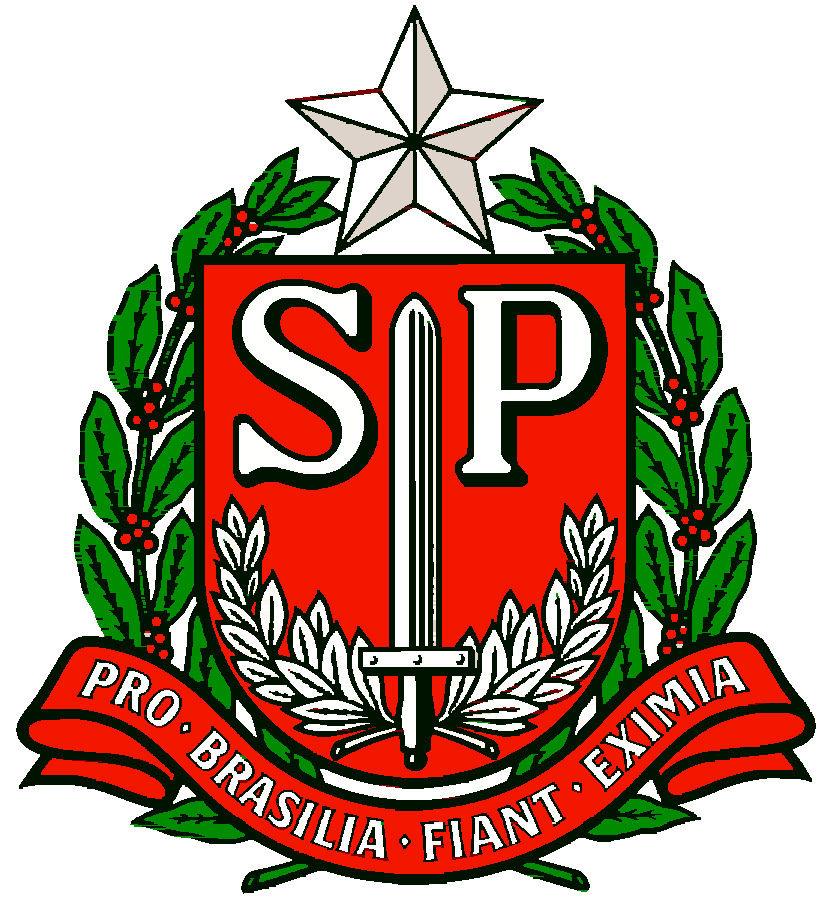 GOVERNO DO ESTADO DE SÃO PAULOSECRETARIA DE ESTADO DA EDUCAÇÃODIRETORIA DE ENSINO REGIÃO OSASCONÚCLEO PEDAGÓGICO